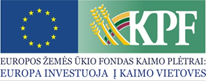 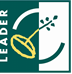 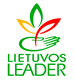 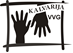 KALVARIJOS VIETOS VEIKLOS GRUPĖPATIKSLINTAS TINKAMUMO SKIRTI LĖŠAS VERTINIMO REIKALAVIMUS ATITIKUSIŲ VIETOS PROJEKTŲ PARAIŠKŲ SĄRAŠAS Nr. 06 Kvietimas teikti vietos projektų paraiškas Nr. 042013 m. sausio 10 d.                     * Paramos neskyrimo priežastys.Pirmininkas                    								    Valdas AleknavičiusProjektų koordinatorė 								    Simona Bražinskaitė________________________________Eil. Nr.Vietos projekto paraiškos kodasPareiškėjo pavadinimas Projekto pavadinimasPrašoma paramos suma, LtPrašoma suma PVM finansuoti, kuris apmokamas pagal Specialiųjų taisyklių  29/36  punktą, LtSkiriama paramos suma/PVM, Lt1234567I prioritetas. GYVENAMOSIOS APLINKOS GERINIMAS IR VIEŠOJO GYVENIMO STIPRINIMASI prioritetas. GYVENAMOSIOS APLINKOS GERINIMAS IR VIEŠOJO GYVENIMO STIPRINIMASI prioritetas. GYVENAMOSIOS APLINKOS GERINIMAS IR VIEŠOJO GYVENIMO STIPRINIMASI prioritetas. GYVENAMOSIOS APLINKOS GERINIMAS IR VIEŠOJO GYVENIMO STIPRINIMASI prioritetas. GYVENAMOSIOS APLINKOS GERINIMAS IR VIEŠOJO GYVENIMO STIPRINIMASI prioritetas. GYVENAMOSIOS APLINKOS GERINIMAS IR VIEŠOJO GYVENIMO STIPRINIMASI prioritetas. GYVENAMOSIOS APLINKOS GERINIMAS IR VIEŠOJO GYVENIMO STIPRINIMAS1.1 priemonė. Kaimo atnaujinimas ir plėtra1.1 priemonė. Kaimo atnaujinimas ir plėtra1.1 priemonė. Kaimo atnaujinimas ir plėtra1.1 priemonė. Kaimo atnaujinimas ir plėtra1.1 priemonė. Kaimo atnaujinimas ir plėtra1.1 priemonė. Kaimo atnaujinimas ir plėtra1.1 priemonė. Kaimo atnaujinimas ir plėtra1.1.1 veiklos sritis. Viešųjų erdvių ir lankytinų vietų sutvarkymas1.1.1 veiklos sritis. Viešųjų erdvių ir lankytinų vietų sutvarkymas1.1.1 veiklos sritis. Viešųjų erdvių ir lankytinų vietų sutvarkymas1.1.1 veiklos sritis. Viešųjų erdvių ir lankytinų vietų sutvarkymas1.1.1 veiklos sritis. Viešųjų erdvių ir lankytinų vietų sutvarkymas1.1.1 veiklos sritis. Viešųjų erdvių ir lankytinų vietų sutvarkymas1.1.1 veiklos sritis. Viešųjų erdvių ir lankytinų vietų sutvarkymas1.LEADER-12-KALVARIJA-04-002Kalvarijos savivaldybės Sangrūdos vidurinė mokykla,,Kalvarijos savivaldybės Sangrūdos vidurinės mokyklos stadiono infrastruktūros gerinimas”244948,0651439,10244948,05/51439,091.1.2 veiklos sritis. Inžinerinės infrastruktūros kaimo vietovėse atnaujinimas ir kūrimas1.1.2 veiklos sritis. Inžinerinės infrastruktūros kaimo vietovėse atnaujinimas ir kūrimas1.1.2 veiklos sritis. Inžinerinės infrastruktūros kaimo vietovėse atnaujinimas ir kūrimas1.1.2 veiklos sritis. Inžinerinės infrastruktūros kaimo vietovėse atnaujinimas ir kūrimas1.1.2 veiklos sritis. Inžinerinės infrastruktūros kaimo vietovėse atnaujinimas ir kūrimas1.1.2 veiklos sritis. Inžinerinės infrastruktūros kaimo vietovėse atnaujinimas ir kūrimas1.1.2 veiklos sritis. Inžinerinės infrastruktūros kaimo vietovėse atnaujinimas ir kūrimas2.LEADER-12-KALVARIJA-04-006Kalvarijos savivaldybės administracija,,Automatizuotos gatvių apšvietimo valdymo ir apskaitos sistemos diegimas kaimiškosiose gyvenamosiose vietovėse“159515,7037220,33152329,83/31989,271.1.3 veiklos sritis. Viešosios paskirties pastatų išsaugojimas ir pritaikymas visuomenės poreikiams1.1.3 veiklos sritis. Viešosios paskirties pastatų išsaugojimas ir pritaikymas visuomenės poreikiams1.1.3 veiklos sritis. Viešosios paskirties pastatų išsaugojimas ir pritaikymas visuomenės poreikiams1.1.3 veiklos sritis. Viešosios paskirties pastatų išsaugojimas ir pritaikymas visuomenės poreikiams1.1.3 veiklos sritis. Viešosios paskirties pastatų išsaugojimas ir pritaikymas visuomenės poreikiams1.1.3 veiklos sritis. Viešosios paskirties pastatų išsaugojimas ir pritaikymas visuomenės poreikiams1.1.3 veiklos sritis. Viešosios paskirties pastatų išsaugojimas ir pritaikymas visuomenės poreikiams3.LEADER-12-KALVARIJA-04-001Kalvarijos savivaldybės Akmenynų pagrindinė mokykla,,Palankių sąlygų sukūrimas puoselėti krašto istoriją ir tradicijas Kalvarijos savivaldybės Akmenynų pagrindinės mokyklos muziejuje ir medienos apdirbimo amatų centre“314898,7165171,00314898,71/65171,004.LEADER-12-KALVARIJA-04-003Mockavos kaimo bendruomenė„Mokyklos pastato (unikalus nr.5187-9000-1027, priestatas 3c2/p) remontas ir pritaikymas Mockavos kaimo bendruomenės reikmėms“295655,990,00295655,99/ 0,005.LEADER-12-KALVARIJA-04-004Kalvarijos savivaldybės administracija,,Bendruomenės reikmėms naudojamo pastato atnaujinimas Senosios Radiškės kaime“310583,2165222,48310583,21/65222,486.LEADER-12-KALVARIJA-04-005Kalvarijos savivaldybės administracija,,Liubavo seniūnijos administracinio pastato atnaujinimas”349464,3773387,52349464,37/73387,51IŠ VISO:1675066,04292440,431667880,16/287209,35II prioritetas. KALVARIJOS VVG TERITORIJOS GYVENTOJŲ SUTELKTUMO IR TAPATUMO STIPRINIMASII prioritetas. KALVARIJOS VVG TERITORIJOS GYVENTOJŲ SUTELKTUMO IR TAPATUMO STIPRINIMASII prioritetas. KALVARIJOS VVG TERITORIJOS GYVENTOJŲ SUTELKTUMO IR TAPATUMO STIPRINIMASII prioritetas. KALVARIJOS VVG TERITORIJOS GYVENTOJŲ SUTELKTUMO IR TAPATUMO STIPRINIMASII prioritetas. KALVARIJOS VVG TERITORIJOS GYVENTOJŲ SUTELKTUMO IR TAPATUMO STIPRINIMASII prioritetas. KALVARIJOS VVG TERITORIJOS GYVENTOJŲ SUTELKTUMO IR TAPATUMO STIPRINIMASII prioritetas. KALVARIJOS VVG TERITORIJOS GYVENTOJŲ SUTELKTUMO IR TAPATUMO STIPRINIMAS2.1 priemonė. Įvairių vietos gyventojų grupių įtraukimas į bendrą veiklą ir jų bendradarbiavimo skatinimas2.1 priemonė. Įvairių vietos gyventojų grupių įtraukimas į bendrą veiklą ir jų bendradarbiavimo skatinimas2.1 priemonė. Įvairių vietos gyventojų grupių įtraukimas į bendrą veiklą ir jų bendradarbiavimo skatinimas2.1 priemonė. Įvairių vietos gyventojų grupių įtraukimas į bendrą veiklą ir jų bendradarbiavimo skatinimas2.1 priemonė. Įvairių vietos gyventojų grupių įtraukimas į bendrą veiklą ir jų bendradarbiavimo skatinimas2.1 priemonė. Įvairių vietos gyventojų grupių įtraukimas į bendrą veiklą ir jų bendradarbiavimo skatinimas2.1 priemonė. Įvairių vietos gyventojų grupių įtraukimas į bendrą veiklą ir jų bendradarbiavimo skatinimas2.1.1 veiklos sritis. Jaunimo ir moterų užimtumui skatinti skirti projektai2.1.1 veiklos sritis. Jaunimo ir moterų užimtumui skatinti skirti projektai2.1.1 veiklos sritis. Jaunimo ir moterų užimtumui skatinti skirti projektai2.1.1 veiklos sritis. Jaunimo ir moterų užimtumui skatinti skirti projektai2.1.1 veiklos sritis. Jaunimo ir moterų užimtumui skatinti skirti projektai2.1.1 veiklos sritis. Jaunimo ir moterų užimtumui skatinti skirti projektai2.1.1 veiklos sritis. Jaunimo ir moterų užimtumui skatinti skirti projektai7.LEADER-12-KALVARIJA-04-007Jonų kaimo bendruomenė,,Jonų kaimo jaunimas: norim žaisti ir sportuoti”30000,000,0029922,40/0,008.LEADER-12-KALVARIJA-04-009Asociacija ,,Tapkim aktyviais”„Krašto kultūros kulinarinio paveldo išsaugojimas“8185,000,008185,00/0,009.LEADER-12-KALVARIJA-04-014Kalvarijos gimnazija,,Bendravimas-vertybė”29999,606299,910,00/0,00 (dalis numatytų  išlaidų netinkamos finansuoti pagal Spec. taisyklių 20 punktą ir atmetus šias išlaidas projekto prašoma finansuoti suma nesiekia 25 000 Lt.*)2.1.2 veiklos sritis. Gyventojų grupių ir organizacijų bendradarbiavimo projektai2.1.2 veiklos sritis. Gyventojų grupių ir organizacijų bendradarbiavimo projektai2.1.2 veiklos sritis. Gyventojų grupių ir organizacijų bendradarbiavimo projektai2.1.2 veiklos sritis. Gyventojų grupių ir organizacijų bendradarbiavimo projektai2.1.2 veiklos sritis. Gyventojų grupių ir organizacijų bendradarbiavimo projektai2.1.2 veiklos sritis. Gyventojų grupių ir organizacijų bendradarbiavimo projektai2.1.2 veiklos sritis. Gyventojų grupių ir organizacijų bendradarbiavimo projektai10.LEADER-12-KALVARIJA-04-012Asociacija „Kalvarijos trečiojo amžiaus universitetas“„Kartu: sveikiau, smagiau ir įdomiau“29852,800,0029612,80/0,00IŠ VISO:98037,406299,9167720,20/0,002.2 priemonė. Krašto kultūros ir tradicijų puoselėjimas2.2 priemonė. Krašto kultūros ir tradicijų puoselėjimas2.2 priemonė. Krašto kultūros ir tradicijų puoselėjimas2.2 priemonė. Krašto kultūros ir tradicijų puoselėjimas2.2 priemonė. Krašto kultūros ir tradicijų puoselėjimas2.2 priemonė. Krašto kultūros ir tradicijų puoselėjimas2.2 priemonė. Krašto kultūros ir tradicijų puoselėjimas2.2.1 veiklos sritis. Tradiciniai krašto renginiai2.2.1 veiklos sritis. Tradiciniai krašto renginiai2.2.1 veiklos sritis. Tradiciniai krašto renginiai2.2.1 veiklos sritis. Tradiciniai krašto renginiai2.2.1 veiklos sritis. Tradiciniai krašto renginiai2.2.1 veiklos sritis. Tradiciniai krašto renginiai2.2.1 veiklos sritis. Tradiciniai krašto renginiai11.LEADER-12-KALVARIJA-04-010Asociacija ,,Tapkim aktyviais”,,Kalvarijos krašto kapelos ir folklorai susiburkim”25517,340,000,00/0,00 (Vietos projektas neatitinka Specialiųjų Taisyklių 18.1, 18.4, 24.1, 38.1 punktų reikalavimų*)2.2.2 veiklos sritis. Krašto kultūrą puoselėjančių organizacijų veiklos skatinimo projektai2.2.2 veiklos sritis. Krašto kultūrą puoselėjančių organizacijų veiklos skatinimo projektai2.2.2 veiklos sritis. Krašto kultūrą puoselėjančių organizacijų veiklos skatinimo projektai2.2.2 veiklos sritis. Krašto kultūrą puoselėjančių organizacijų veiklos skatinimo projektai2.2.2 veiklos sritis. Krašto kultūrą puoselėjančių organizacijų veiklos skatinimo projektai2.2.2 veiklos sritis. Krašto kultūrą puoselėjančių organizacijų veiklos skatinimo projektai2.2.2 veiklos sritis. Krašto kultūrą puoselėjančių organizacijų veiklos skatinimo projektai12.LEADER-12-KALVARIJA-04-011Asociacija „Kalvarijos trečiojo amžiaus universitetas“„Kalvarijos kraštas: iš praeities į dabartį“39904,000,0039904,00/0,0013.LEADER-12-KALVARIJA-04-013Kalvarijos meno mokykla,,Menas mus vienija”29999,595459,9129999,59/5459,922.2.3 veiklos sritis. Kultūriniai - edukaciniai projektai2.2.3 veiklos sritis. Kultūriniai - edukaciniai projektai2.2.3 veiklos sritis. Kultūriniai - edukaciniai projektai2.2.3 veiklos sritis. Kultūriniai - edukaciniai projektai2.2.3 veiklos sritis. Kultūriniai - edukaciniai projektai2.2.3 veiklos sritis. Kultūriniai - edukaciniai projektai2.2.3 veiklos sritis. Kultūriniai - edukaciniai projektai14.LEADER-12-KALVARIJA-04-008Jonų kaimo bendruomenė„Mokomųjų seminarų ciklas „Mokomės amatų“32015,620,000,00/0,00 (Vietos projektas neatitinka Specialiųjų taisyklių 18.1, 18.4, 24.1, 25, 38.1 punktų reikalavimų*)IŠ VISO:127436,555459,9169903,59/5459,92IŠ VISO:1900539,99304200,251805503,95/292669,27Bendras vietos projektų paraiškų, pateiktų tinkamumo skirti paramą vertinimui, skaičiusBendras vietos projektų paraiškų, pateiktų tinkamumo skirti paramą vertinimui, skaičiusBendras vietos projektų paraiškų, pateiktų tinkamumo skirti paramą vertinimui, skaičiusBendras vietos projektų paraiškų, pateiktų tinkamumo skirti paramą vertinimui, skaičius14 (keturiolika)14 (keturiolika)14 (keturiolika)Tinkamumo skirti paramą vertinimo reikalavimus atitikusių vietos projektų paraiškų skaičiusTinkamumo skirti paramą vertinimo reikalavimus atitikusių vietos projektų paraiškų skaičiusTinkamumo skirti paramą vertinimo reikalavimus atitikusių vietos projektų paraiškų skaičiusTinkamumo skirti paramą vertinimo reikalavimus atitikusių vietos projektų paraiškų skaičius                       11(vienuolika)                       11(vienuolika)                       11(vienuolika)